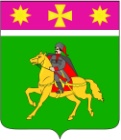 АДМИНИСТРАЦИЯПОЛТАВСКОГО СЕЛЬСКОГО ПОСЕЛЕНИЯКРАСНОАРМЕЙСКОГО РАЙОНАП О С Т А Н О В Л Е Н И ЕПРОЕКТот ____________                                                                                            № _____станица ПолтавскаяО внесении изменений в постановление администрации Полтавского сельского поселения Красноармейского района от 1 июня 2022 г. № 127 «Об утверждении Порядка предоставления субсидий, в том числе грантов в форме субсидий юридическим лицам, индивидуальным предпринимателям, а также физическим лицам производителям товаров, работ, услуг»В соответствии с пунктом 2 статьи 78 Бюджетного кодекса Российской Федерации, Федеральным законом от 6 октября 2003 г. № 131-ФЗ «Об общих принципах организации местного самоуправления в Российской Федерации», Постановлением Правительства Российской Федерации от 18 сентября 2020 г. № 1492 «Об общих требованиях к нормативным правовым актам, муниципальным правовым актам, регулирующим предоставление субсидий юридическим лицам, индивидуальным предпринимателям, а также физическим лицам – производителям товаров, работ, услуг, и о признании утратившими силу некоторых актов Правительства Российской Федерации и отдельных положений некоторых актов правительства Российской Федерации», Приказом Минфина России от 29 сентября 2021 г. № 138н «Об утверждении Порядка проведения мониторинга достижения результатов предоставления субсидий, в том числе грантов в форме субсидий, юридическим лицам, индивидуальным предпринимателям, физическим лицам - производителям товаров, работ, услуг», руководствуясь Уставом Полтавского сельского поселения Красноармейского района, п о с т а н о в л я ю:1. Внести изменения в постановление администрации Полтавского сельского поселения Красноармейского района от 1 июня 2022 г. № 127 «Об утверждении Порядка предоставления субсидий, в том числе грантов в форме субсидий юридическим лицам, индивидуальным предпринимателям, а также физическим лицам производителям товаров, работ, услуг»:1.1. п.6 постановления изложить в новой редакции: «6. Постановление вступает в силу со дня его обнародования, за исключением абзаца 4 пункта 1.5 части 1 Порядка предоставления субсидий, в том числе грантов в форме субсидий юридическим лицам, индивидуальным предпринимателям, а также физическим лицам производителям товаров, работ, услуг, вступающего в силу с 1 января 2023 года.».1.2. В часть 4 Порядка предоставления субсидий, в том числе грантов в форме субсидий юридическим лицам, индивидуальным предпринимателям, а также физическим лицам производителям товаров, работ, услуг добавить пункт: «4.5. Администрация проводит мониторинг достижения результатов предоставления субсидий исходя из достижения значений результатов предоставления субсидий, определенных соглашением, и событий, отражающих факт завершения соответствующего мероприятия по получению результата предоставления субсидий (контрольная точка), в порядке и по формам, которые установлены Министерством финансов Российской Федерации.».2. Общему отделу (Соколовская М. А.) обнародовать настоящее постановление в установленном порядке и разместить на официальном сайте администрации Полтавского сельского поселения Красноармейского района в информационно-телекоммуникационной сети «Интернет».3. Контроль за выполнением настоящего постановления возложить на заместителя главы Полтавского сельского поселения Гористова В. А.4. Постановление вступает в силу со дня его обнародования.Пункт 4.5. части 4 Порядка предоставления субсидий, в том числе грантов в форме субсидий юридическим лицам, индивидуальным предпринимателям, а также физическим лицам производителям товаров, работ, услуг, утвержденного настоящим постановлением, распространяет свое действие с 1 января 2023 года.Глава Полтавского сельского поселенияКрасноармейского района                                                                   В.А. Побожий 